Во исполнение пункта 4.4 протокола заседания Межведомственной комиссии по вопросам своевременности и полноты выплаты заработной платы, снижения неформальной занятости при Главе Чувашской Республики,  в целях снижения уровня теневой занятости и легализации трудовых отношений в Козловском районе Чувашской Республики:1. Утвердить План мероприятий по снижению уровня теневой занятости и легализации трудовых отношений в  Козловском районе Чувашской Республики на 2022-2024 годы  согласно приложению к настоящему распоряжению.2. Контроль за выполнением настоящего распоряжения возложить отдел экономики, промышленности и торговли администрации Козловского района.Глава  администрацииКозловского района                                                                                           А.Н. Людков	Приложениек распоряжению администрации                                                                                  Козловского района	от 25.04.2022 №130План мероприятий  по снижению уровня теневой занятости и легализации трудовых отношений в Козловском районе Чувашской Республики на 2022-2024 годы.Чăваш РеспубликинКуславкка районАдминистрацийĔХУШУ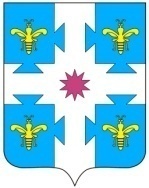 Чувашская республикаАДМИНИСТРАЦИЯКозловского районаРАСПОРЯЖЕНИЕЧувашская республикаАДМИНИСТРАЦИЯКозловского районаРАСПОРЯЖЕНИЕЧувашская республикаАДМИНИСТРАЦИЯКозловского районаРАСПОРЯЖЕНИЕ         _________.2022 ҫ. ____ №         _________.2022 ҫ. ____ №         _________.2022 ҫ. ____ №25.04.2022 г. № 130              Куславкка хули              Куславкка хули              Куславкка хули            город КозловкаОб утверждении  Плана мероприятий по снижению уровня теневой занятости и легализации трудовых отношений в Козловском районе Чувашской Республики на 2022-2024 годыN п/п Основные направления деятельности и мероприятияСроки исполненияОтветственные исполнители1.Организация совещаний с предпринимательским сообществом Козловского района, в том числе по вопросам легализации бизнеса - март- сентябрьОтдел экономики, промышленности и торговли администрации Козловского района 2.Участие в проверках хозяйствующих субъектов, организуемых прокуратурой Козловского района,  по выявлению фактов неформальной занятости, выплат заработной платы по «серым» схемам Постоянно Отдел экономики, промышленности и торговли администрации Козловского района;Клиентская служба (на правах отдела) в Козловском районе Управления организации работы клиентских служб ОПФР по Чувашской Республике (по согласованию);Уполномоченный Фонда социального страхования в Козловском районе (по согласованию)3.Проведение мониторинга хозяйствующих субъектов по выявлению фактов отсутствия либо неполноты перечислений страховых взносов в государственные внебюджетные фонды Постоянно МИ ФНС №7 по Чувашской Республике (по согласованию);Уполномоченный Фонда социального страхования в Козловском районе (по согласованию)4.Оказание содействия сохранению и созданию новых рабочих мест, отвечающих стандартам социальной ответственности и обеспечивающих эффективную занятость населения Постоянно Отдел экономики, промышленности и торговли администрации Козловского района;КУ «Центр занятости населения Козловского района» (по согласованию)5.Усиление работы по выявлению хозяйствующих субъектов, использующих в своей деятельности схемы ухода от уплаты налога на доходы физических лиц Постоянно Финансовый отдел администрации Козловского района;МИ ФНС №7 по Чувашской Республике (по согласованию)6.Организация проведения мероприятий по установлению организаций и индивидуальных предпринимателей, уклоняющихся от постановки на учет в налоговых органах, не представляющих в эти органы налоговые декларации, а также лиц, осуществляющих предпринимательскую деятельность без установленной законодательством соответствующей государственной регистрации Постоянно Отдел экономики, промышленности и торговли администрации Козловского района;МИ ФНС №7 по Чувашской Республике (по согласованию)7.Взаимодействие государственных и муниципальных органов с целью выявления хозяйствующих субъектов, выплачивающих заработную плату ниже прожиточного минимума для трудоспособного населения, организация проведения мероприятий, направленных на доведение заработной платы до уровня прожиточного минимума, установленного в Чувашской Республике Постоянно Администрация Козловского районаМИ ФНС №7 по Чувашской Республике (по согласованию)Клиентская служба (на правах отдела) в Козловском районе Управления организации работы клиентских служб ОПФР по Чувашской Республике (по согласованию);Уполномоченный Фонда социального страхования в Козловском районе (по согласованию)8.Оказание в пределах предоставленных полномочий методической помощи, проведение разъяснительной работы с работодателями по вопросам соблюдения трудового законодательства в части оформления трудовых отношений и оплаты труда Постоянно Администрация Козловского районаМИ ФНС №7 по Чувашской Республике (по согласованию)Клиентская служба (на правах отдела) в Козловском районе Управления организации работы клиентских служб ОПФР по Чувашской Республике (по согласованию);Уполномоченный Фонда социального страхования в Козловском районе (по согласованию) 9.Организация проведения заседаний Рабочей группы по снижению неформальной занятости, легализации теневой части заработной платы, повышению собираемости страховых взносов во внебюджетные фонды в Козловском районе ежемесячно Отдел экономики, промышленности и торговли администрации Козловского района10.Приглашение для заслушивания на заседании Рабочей группы по снижению неформальной занятости, легализации теневой части заработной платы, повышению собираемости страховых взносов во внебюджетные фонды в Козловском районе представителей работодателей,  не оформляющих трудовые отношения с работниками, выплачивающих заработную плату ниже минимального размера оплаты труда, прожиточного минимума для трудоспособного населения, по вопросу о принятых ими мерах и планах по погашению задолженности и недопущению нарушений законодательства в сфере трудового законодательства ежемесячноОтдел экономики, промышленности и торговли администрации Козловского района11.Проведение разъяснительной работы по вопросам оформления трудовых отношений и оплаты труда с гражданами через средства массовой информации Постоянно Отдел экономики, промышленности и торговли администрации Козловского района МИ ФНС №7 по Чувашской Республике (по согласованию)Клиентская служба (на правах отдела) в Козловском районе Управления организации работы клиентских служб ОПФР по Чувашской Республике (по согласованию);Уполномоченный Фонда социального страхования в Козловском районе (по согласованию)12.Организация работы «почты доверия» и телефона «горячей линии» по вопросам легализации трудовых отношений и выплаты заработной платы ПостоянноОтдел экономики, промышленности и торговли администрации Козловского района 